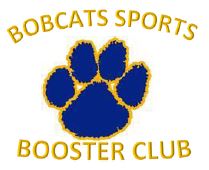 Boys Swim & DiveParent RepresentativesGuidelines, Winter 2018-19THANK YOU for serving as a parent representative!  We cannot support our teams and athletes without your help and we so appreciate your time and efforts!This season, we ask that you and/or your fellow team parent representative:Ensure at least one representative of the team is present at the monthly Boosters general membership meeting.  Share an update on your team news at these meetings.  Meetings are held on the third Thursday of each month, 6pm in the HS Café.Disseminate information from the general membership meeting to the team’s coach, parents, and athletes.Review and sign off on deposits and check requisitions for the team’s monetary account.  Deposits should be dropped into the district office drop box, Attn: Melissa Ferris, Sports Boosters.Assist in Boosters team initiatives (ie membership drive)CONCESSIONS:Profits from concessions sales are used to support ALL student-athletes across ALL of the teams.  Parent representatives should encourage every family to try to sign up for at least one volunteer slot for concessions.MEMBERSHIP:What percent of the team holds a membership with Sports Boosters? Encourage families to join! SOCIAL MEDIA:Tag @LansingBobcats on Twitter to keep our community updated on games, scores, and achievements.Post to the Lansing Bobcats Sports Booster Club Facebook page.OR text your updates to Christy Evanek (607-275-7104; please do not share this number widely; it is for the use of our reps only) and she will update our Boosters Twitter and Facebook feed.If you have questions or suggestions, please feel free to contact Becca Lovenheim, Sports Boosters President, at sportsboosters@lcsd.k12.ny.us